АВТОНОМНАЯ НЕКОММЕРЧЕСКАЯ ОРГАНИЗАЦИЯДОПОЛНИТЕЛЬНОГО ПРОФЕССИОНАЛЬНОГО ОБРАЗОВАНИЯ«ИНСТИТУТ ПСИХОЛОГИИ И СПЕЦИАЛЬНОГО ОБРАЗОВАНИЯ»ПОЛОЖЕНИЕОБ ОРГАНИЗАЦИИ УЧЕБНОГО ПРОЦЕССАРассмотрено на заседанииНаучно-методического СоветаАНО ДПО «ИПИСО»Протокол № 1 от 01.07.2019 г.МОСКВА – 2019 ГОД 	Настоящее Положение регулирует порядок организации учебного процесса в Автономной некоммерческой организации дополнительного профессионального образования «Институт психологии и специального образования», именуемом далее – Институт, в соответствии с законодательством Российской Федерации в области образования, Постановлениями Правительства Российской Федерации, Указами Президента Российской Федерации, нормативными актами Министерства образования и науки Российской Федерации, Уставом Института и другими локальными актами Института.  	Под учебным процессом понимается целенаправленная деятельность органов управления и структурных подразделений (секторов) Института, педагогического коллектива, обеспечивающая подготовку слушателей по образовательным программам дополнительного профессионального образования, дополнительного образования взрослых, профессионального обучения.ОСНОВНЫЕ ЗАДАЧИ УЧЕБНОГО ПРОЦЕССАУдовлетворение потребности личности в интеллектуальном, культурном и нравственном развитии.Распространение правовых, гуманитарных и технических знаний среди граждан, повышение их общеобразовательного и культурного уровня.ОБРАЗОВАТЕЛЬНЫЕ ПРОГРАММЫОсновными документами, определяющими содержание и организацию учебного процесса в Институте, являются Федеральные государственные образовательные стандарты соответствующего уровня образования (далее ФГОС), образовательные программы и учебные планы, являющиеся их неотъемлемой частью.Образовательные программы разрабатываются на основе требований ФГОС ВПО, методических рекомендаций Департамента образования и науки г. Москвы, обсуждаются на Научно-методическом Совете и утверждаются директором Института.Учебный план включает график учебного процесса и план учебного процесса. План учебного процесса содержит перечень учебных дисциплин, время, сроки и логическую последовательность их изучения, виды учебных занятий и практик, формы и сроки промежуточной и итоговой аттестаций. При необходимости, в учебные планы по решению Научно-методического Совета Института могут вноситься изменения.2.4. Образовательные программы разрабатываются структурными подразделениями (секторами), рассматриваются на их заседаниях и утверждаются Научно-методическим советом Института.2.5. Образовательные программы реализуются в соответствии с утвержденным расписанием учебных занятий. ПОРЯДОК ЗАЧИСЛЕНИЯ И ОТЧИСЛЕНИЯ СЛУШАТЕЛЕЙК освоению дополнительных профессиональных программ допускаются лица, имеющие среднее профессиональное и (или) высшее образование, лица, получающие среднее профессиональное и (или) высшее образование.При зачислении обучающегося (слушателя) между ним и Организацией заключается договор, регламентирующий права и обязанности сторон, сроки обучения, формы и размер платы за обучение, иные условия договора, предусмотренные законодательством Российской Федерации.Занятия в Организации проводятся круглогодично. Обучение проводится по учебным курсам, продолжительность которых определяется объемом соответствующей учебной программы и расписанием учебных занятий. Образовательный процесс в организации может осуществляться в течение всего календарного года. Продолжительность учебного года определяется организацией.Отчисление обучающихся (слушателей) производится в следующих случаях:•	по заявлению обучающегося (слушателя);•	за невыполнение учебного плана программы;•	регулярное нарушение обучающимся (слушателем) правил внутреннего распорядка (в том числе однократное грубое нарушение). При отчислении обучающегося (слушателя) оплата, внесенная им за обучение, возврату не подлежит, если иное не предусмотрено договором.ОРГАНИЗАЦИЯ УЧЕБНОГО ПРОЦЕССАДля всех видов аудиторных занятий академический час устанавливается продолжительностью 45 минут. В Институте устанавливаются следующие основные виды учебных занятий: лекция, семинар, практическое занятие, мастер-класс, тренинг, лабораторная работа, контрольная работа, коллоквиум, консультация, курсовая работа, курсовой проект, самостоятельная работа, практика, научно-исследовательская работа, выпускная квалификационная работа. При освоении дополнительных профессиональных программ профессиональной переподготовки возможен зачет учебных предметов, курсов, дисциплин (модулей), освоенных в процессе предшествующего обучения по основным профессиональным образовательным программам и (или) дополнительным профессиональным программам, порядок которого определяется Организацией самостоятельно.Формы обучения и сроки освоения дополнительной профессиональной программы определяются образовательной программой и (или) договором об образовании. Срок освоения дополнительной профессиональной программы должен обеспечивать возможность достижения планируемых результатов и получение новой компетенции (квалификации), заявленных в программе. При этом минимально допустимый срок освоения программ повышения квалификации не может быть менее 16 часов, а срок освоения программ профессиональной переподготовки - менее 250 часов.При реализации дополнительных профессиональных программ Организацией может применяться форма организации образовательной деятельности, основанная на модульном принципе представления содержания образовательной программы и построения учебных планов, использовании различных образовательных технологий, в том числе дистанционных образовательных технологий и электронного обучения. ОРГАНИЗАЦИЯ СТАЖИРОВОКДополнительная профессиональная программа может реализовываться полностью или частично в форме стажировки. Стажировка осуществляется в целях изучения передового опыта, в том числе зарубежного, а также закрепления теоретических знаний, полученных при освоении программ профессиональной переподготовки или повышения квалификации, и приобретение практических навыков и умений для их эффективного использования при исполнении своих должностных обязанностей. Содержание стажировки определяется организацией с учетом предложений организаций, направляющих специалистов на стажировку, содержание дополнительных профессиональных программ. Сроки стажировки определяются Организацией самостоятельно исходя из целей обучения. Продолжительность стажировки согласовывается с руководителем организации, где она проводится. Стажировка носит индивидуальный или групповой характер и может предусматривать такие виды деятельности, как:самостоятельную работу с учебными изданиями;приобретение профессиональных и организаторских навыков;изучение организации и технологии производства, работ;непосредственное участие в планировании работы организации;работу с технической, нормативной и другой документацией;выполнение функциональных обязанностей должностных лиц (в качестве временно исполняющего обязанности или дублера);участие в совещаниях, деловых встречах.По результатам прохождения стажировки слушателю выдается документ о квалификации в зависимости от реализуемой дополнительной профессиональной программы.ФОРМЫ ОРГАНИЗАЦИИ КОНТРОЛЯТекущий контроль успеваемости и промежуточная аттестация слушателей проводятся в соответствии с учебным планом программы. Освоение дополнительных профессиональных образовательных программ завершается итоговой аттестацией обучающихся в форме, определяемой Организацией самостоятельно. Обучающимся (слушателям), успешно прошедшим итоговую аттестацию выдается документ установленного образца (свидетельство или диплом о профессиональной переподготовке).Лицам, не прошедшим итоговой аттестации или получившим на итоговой аттестации неудовлетворительные результаты, а также лицам, освоившим часть дополнительной профессиональной программы и (или) отчисленным из организации, выдается справка об обучении или о периоде обучения по образцу, самостоятельно устанавливаемому Организацией.Документ о квалификации выдается на бланке образец которого самостоятельно устанавливается Организацией.Взаимоотношения между обучающимся (слушателем) и Организацией регламентируется настоящим Уставом и договором, заключенным со стороны Организации Директором или уполномоченным им лицом. Организация самостоятельно решает вопросы по заключению указанных договоров, определению обязательств сторон и иных условий, не противоречащих законодательству Российской Федерации и настоящему Уставу.В Институте ведется следующая основная учетно-отчетная документация, необходимая для организации учебного процесса:журналы учета учебных занятий;зачетно-экзаменационные ведомости;экзаменационные (зачетные) листы (для индивидуальной сдачи экзамена или зачета);зачетные книжки;учебные карточки;сводные ведомости о результатах выполнения учебного плана за весь период обучения;журналы педагогического контроля;книги учета окончивших вуз и регистрации выдачи сертификатов и дипломов.«Утверждаю»Директор АНО ДПО «ИПИСО»Староверова М.С.«1» июля 2019 г.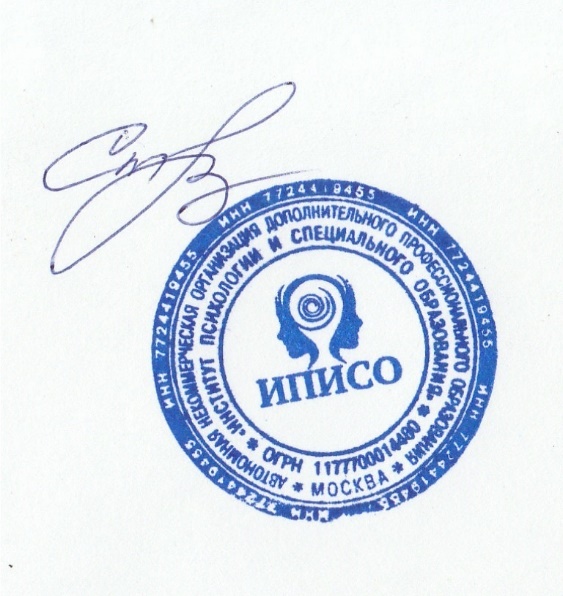 